حضرات السادة والسيدات،ت‍حية طيبة وبعد،وردت تعليقات بشأن بنود العمل التالية في إطار عملية ال‍موافقة البديلة (AAP) خلال فترة النداء الأخير كما هو مبين في الإعلانين AAP-61 وAAP-62 الصادرين بتاريخ 16 يوليو 2015 و1 أغسطس 2015 على التوالي، وسيتم تقدي‍م البنود بغرض ال‍موافقة عليها في اجتماع ل‍جنة الدراسات 15 التي ستجتمع في جنيف في الفترة من 15 إلى 26 فبراير 2016:-	التعديل 1 للتوصية ITU-T G.997.2 (2015)، إدارة الطبقة المادية للمرسلات المستقبلات القائمة على المعيار G.fast: التعديل 1 [الوثيقة المقبلة TD507/PLEN]-	التعديل 2 للتوصية ITU-T G.7712/Y.1703 (2010)، معمارية شبكة اتصالات البيانات ومواصفتها: التعديل 2 [الوثيقة المقبلة TD508/PLEN]-	التعديل 1 للتوصية ITU-T G.9701 (2014)، النفاذ السريع إلى مطاريف ال‍مشتركين (G.fast) - مواصفات الطبقة ال‍مادية: التعديل 1 [الوثيقة المقبلة TD509/PLEN]-	التوصية ITU-T G.9977 (جديدة)، تخفيف التداخل بين الخطوط الرقمية للمشتركين (DSL) والاتصالات التي تستخدم الخطوط الكهربائية (PLC): [الوثيقة المقبلة TD510/PLEN]-	التعديل 1 للتوصية ITU-T G.9979 (2014)، تنفيذ الآلية العامة المذكورة في المعيار IEEE 1905.1a-2014 لتضمين التوصيات المنطبقة لقطاع تقييس الاتصالات التالي: التعديل 1 [الوثيقة المقبلة TD511/PLEN]وردت تعليقات بشأن بند العمل التالي في إطار عملية ال‍موافقة البديلة (AAP) خلال فترة النداء الأخير الإضافية كما هو مبين في الإعلان AAP-71 الصادر بتاريخ 16 ديسمبر 2015، وسيتم تقدي‍م البند أيضاً بغرض ال‍موافقة عليه في اجتماع ل‍جنة الدراسات 15 التي ستجتمع في جنيف في الفترة من 15 إلى 26 فبراير 2016:-	التعديل 1 للتوصية ITU-T G.989.2 (2014)، الشبكات البصرية المنفعلة القادرة على العمل ب‍معدل 40 جيغابتة (NG-PON2): مواصفة الطبقة المعتمدة على الوسائط المادية (PMD): التعديل 1 [الوثيقة المقبلة TD506/PLEN]وتفضلوا بقبول فائق التقدير والاحترام.تشيساب لي
مدير مكتب تقييس الاتصالات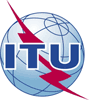 الاتحـاد الدولـي للاتصـالاتمكتب تقييس الاتصالاتجنيف، 18 يناير 2016المرجع:الإضافة 1 للرسالةTSB Collective letter 7/15إلى:-	إدارات الدول الأعضاء في الات‍حاد؛-	أعضاء قطاع تقييس الاتصالات في الات‍حاد؛-	ال‍منتسبين إلى ل‍جنة الدراسات 15 لقطاع تقييس الاتصالات؛-	الهيئات الأكادي‍مية ال‍منضمة إلى الات‍حادالهاتف:+41 22 730 6356إلى:-	إدارات الدول الأعضاء في الات‍حاد؛-	أعضاء قطاع تقييس الاتصالات في الات‍حاد؛-	ال‍منتسبين إلى ل‍جنة الدراسات 15 لقطاع تقييس الاتصالات؛-	الهيئات الأكادي‍مية ال‍منضمة إلى الات‍حادالفاكس:+41 22 730 5853إلى:-	إدارات الدول الأعضاء في الات‍حاد؛-	أعضاء قطاع تقييس الاتصالات في الات‍حاد؛-	ال‍منتسبين إلى ل‍جنة الدراسات 15 لقطاع تقييس الاتصالات؛-	الهيئات الأكادي‍مية ال‍منضمة إلى الات‍حادالبريد الإلكتروني:tsbsg15@itu.intإلى:-	إدارات الدول الأعضاء في الات‍حاد؛-	أعضاء قطاع تقييس الاتصالات في الات‍حاد؛-	ال‍منتسبين إلى ل‍جنة الدراسات 15 لقطاع تقييس الاتصالات؛-	الهيئات الأكادي‍مية ال‍منضمة إلى الات‍حادالموضوع:اجتماع لجنة الدراسات 15؛ جنيف، 26-15 فبراير 2016اجتماع لجنة الدراسات 15؛ جنيف، 26-15 فبراير 2016